Муниципальное общеобразовательное учреждение «Гадалейская средняя общеобразовательная школа» Итоговая контрольная работапо математикеза курс 6 класса.
Гадалей, 2019Пояснительная записка.Текст  итоговой контрольной работы по математике для проведения промежуточной аттестации в 6 классе составлен учителем математики МОУ «Гадалейская СОШ» Балабосовой Д.В. по темам, которые изучаются в 6 классе по учебнику «Математика. Арифметика. Геометрия. 6 класс. », автор Бунимович Е.А. Работа состоит из 7 задач.Представлено 2 варианта.Время выполнения работы  40 мин.За каждую  задачу с полным правильным решением- 1 балл. Допускается оценивание в 0,5 балла, если допущены только вычислительные ошибки, а ход решения верный. Максимальное возможное число баллов 7.Критерии оценок:            менее 3,5 балла   «2»,                                            3,5 – 5,5 балла   «3»,                                            6 - 6,5 балла - «4»,                                            6-7 баллов – «5».Итоговая контрольная работапо математике за курс 6 класса.Вариант 1.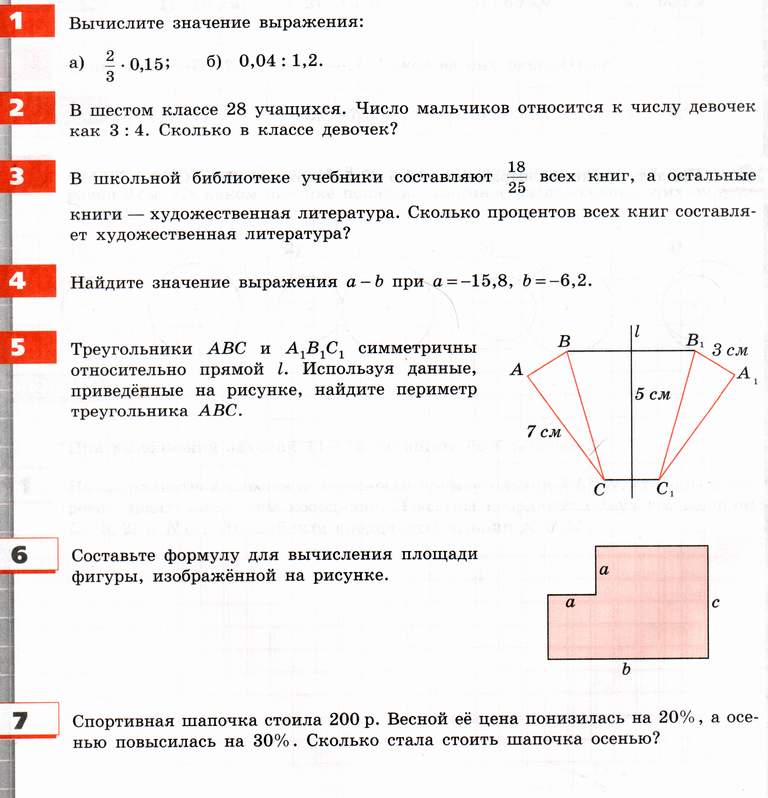 Итоговая контрольная работапо математике за курс 6 класса.Вариант 2.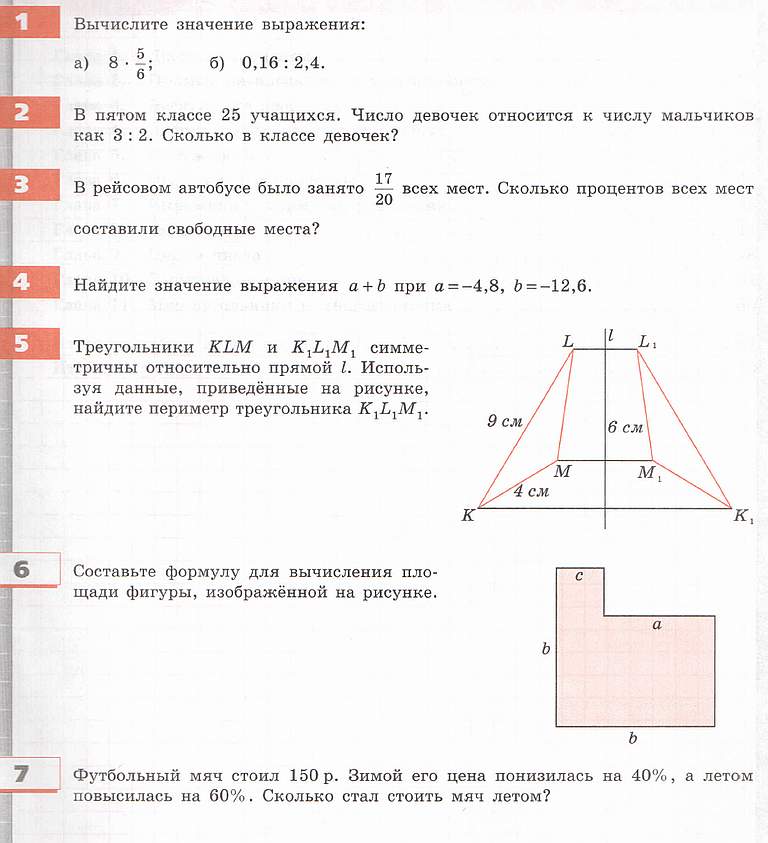 